Valsts bērnu tiesību aizsardzības inspekcija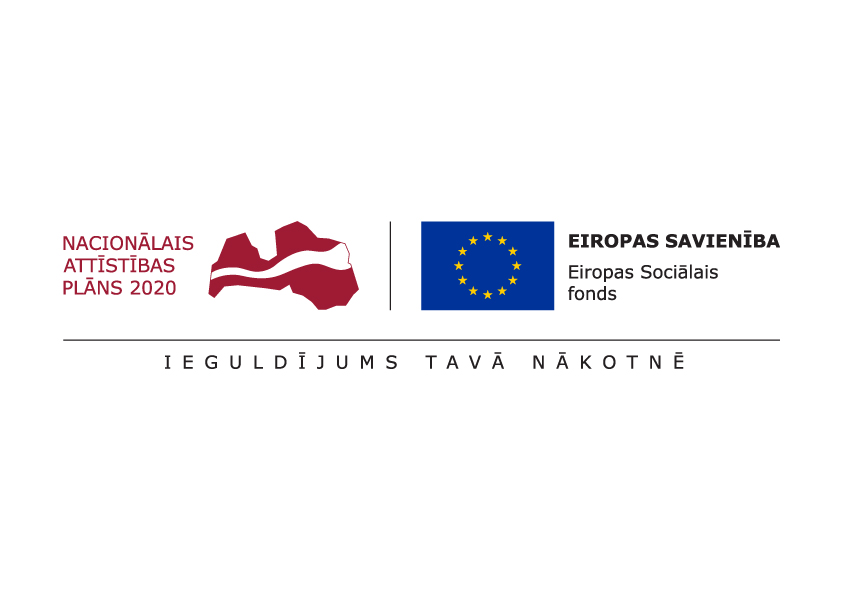 Eiropas Savienības fonda projekts Nr. 9.2.1.3/16/I/001 „Atbalsta sistēmas pilnveide bērniem ar saskarsmes grūtībām, uzvedības traucējumiem un vardarbību ģimenē” (turpmāk – projekts)Informatīvais ziņojums par projekta aktualitātēm13.04.2023.Valsts bērnu tiesību aizsardzības inspekcijas (turpmāk – VBTAI) Konsultatīvajā nodaļā no 2023. gada 2. janvāra līdz 31. martam tika saņemti 28 iesniegumi bērnu ar uzvedības traucējumiem un saskarsmes grūtībām atbalsta programmu izstrādei.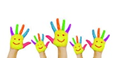 Lai nodrošinātu ģimenēm nepieciešamo atbalstu, Konsultatīvās nodaļas sociālie darbinieki organizēja 11 klātienes un 147 attālinātās konsultācijas ar bērnu likumiskajiem pārstāvjiem vai izglītības iestāžu darbiniekiem. Lai tikšanās noritētu pēc iespējas veiksmīgāk, Konsultatīvās nodaļas speciālisti iepriekš ieguva detalizētu informāciju par bērnu saskarsmes grūtību un uzvedības problēmu izpausmēm skolās vai pirmskolas izglītības iestādēs, kā arī nepieciešamības gadījumā iepazinās ar sociālo dienestu vai citu valsts vai pašvaldības iestāžu pārstāvju pieredzi darbā ar ģimeni.Balstoties uz iegūto informāciju un konsultāciju laikā konstatēto no 2023. gada 2. janvāra līdz 31. martam kopumā tika izstrādātas 156 bērna vajadzībās balstītas atbalsta programmas, no kurām 71 (46%) bija izstrādātas meitenēm un 85 (54%) zēniem. Salīdzinot ar iepriekšējo pārskata periodu, var secināt, ka šajā periodā būtiski palielinājies konsultēto meiteņu īpatsvars – iepriekšējā pārskata periodā (2022.gada 1.oktobris - 31.decembris), meiteņu un zēnu sadalījums bija 35% un 65%.Gandrīz visi bērni, kuriem izstrādātas atbalsta programmas, dzīvo ģimenēs, tikai viens bērns atrodas ārpusģimenes aprūpē.Izvērtējot vietas, no kurām ir nākuši bērni, kam izstrādātas atbalsta programmas, var secināt, ka pārskata periodā lielākā daļa atbalsta programmu izstrādātas bērniem no Pierīgas plānošanas reģiona (73 atbalsta programmas, 47%) un Rīgas (29 atbalsta programmas, 18 %). Vidzemē dzīvojošajiem bērniem izstrādātas 19 atbalsta programmas (12 %), Kurzemē – 20 atbalsta programmas (13%) un 15 atbalsta programmas (10%) - bērniem no Zemgales. Pārskata periodā nav sniegtas konsultācijas un sagatavotas atbalsta programmas bērniem, kuri dzīvo Latgales plānošanas reģionā. Skat. plašāku informāciju par atbalsta programmu sadalījumu pēc dzīvesvietas attēlā Nr. 1.  Attēls Nr. 1. Izstrādātās atbalsta programmas pa reģioniem.Atbalsta programmu izstrādei pārskata periodā tika pieteikti 4 – 16 gadus veci bērni (bērnu vidējais vecums ir 9,7 gadi, kas ir gandrīz par 2 gadiem lielāks nekā iepriekšējā pārskata periodā). Vidējais vecums meitenēm, kam tika izstrādātas atbalsta programmas, bija 9,6 gadi un zēniem – 9.7 gadi.  Skat. plašāku informāciju par atbalsta programmu sadalījumu bērnu vecuma grupās pārskata periodā attēlā Nr. 2.  Attēls Nr.2 Izstrādātās atbalsta programmas bērnu vecuma grupās.Atbalsta programmu izstrādāšanai pieteiktajiem bērniem tika konstatētas daudzveidīgas uzvedības un saskarsmes grūtības, turklāt katram bērnam bija raksturīgas vairākas uzvedības un saskarsmes grūtību izpausmes, t.i. uzvedības un saskarsmes pašregulācijas problēmas.Tā kā bērnu uzvedības problēmas bieži vien bija dažādu faktoru rezultāts, tad, lai sasniegtu pēc iespējas labākus rezultātus bērna uzvedības korekcijā, laika periodā no 2023. gada 2. janvāra līdz 31. martam tika izstrādātas 177 praktiskas un bērnu ikdienā integrējamas rekomendācijas bērnu vecākiem un citām gadījuma risināšanā iesaistītajām pusēm, t.sk. izglītības iestāžu un sociālo dienestu pārstāvjiem, kuru mērķis ir veidot nepieciešamās izmaiņas bērnu apkārtējā vidē un uzvedībā.Lai pilnveidotu atbalsta sniegšanas procesu, komunikāciju ar bērna gadījuma risināšanā iesaistītajām pusēm, kā arī veidotu bērna vajadzībās balstītas atbalsta programmas un rekomendācijas, Konsultatīvās nodaļas speciālisti regulāri tikās atsevišķu gadījumu risināšanai organizētajās klātienes un tiešsaistes sanāksmēs, iknedēļas nodaļas tiešsaistes sanāksmēs, kā arī grupu supervīziju sesijās. Individuālos izaicinājumus un problēmas pēc vajadzības pārrunāja individuālajās supervīzijas sesijās.Speciālistu tikšanos laikā gūtās atziņas, kas varētu pilnveidot pakalpojuma organizēšanas procesu tika fiksētas un nepieciešamības gadījumā tiks iekļautas aktualizētajā metodoloģijā bērnu uzvedības traucējumu un saskarsmes grūtību diagnosticēšanai un sadarbības tīkla rokasgrāmatā. Tā kā bērnu uzvedības korekcijas veiksmi galvenokārt nosaka rekomendāciju īstenošanas regularitāte un visu izmaiņu procesā iesaistīto pušu sadarbība, tad Konsultatīvas nodaļas speciālisti veica atbalsta programmu un rekomendāciju īstenošanas uzraudzību 3 mēnešu garumā pēc atbalsta programmu izstrādes, lai rastu labākos risinājumus rekomendāciju īstenošanas laikā identificēto problēmu novēršanai, kā arī novertētu uzvedības korekcijas apjomu un izmaiņu virzienus.  2023. gada 19. janvārī Babītes Kultūrizglītības centrā Konsultatīvā nodaļa organizēja domnīcu “Sadarbības grupa konsultatīvajā atbalstā”, kuras ietvaros bērnu tiesību aizsardzības sadarbības grupu pārstāvji, kuru sastāvā ietilpst pašvaldību policijas, sociālā dienesta, bāriņtiesas un izglītības pārvaldes pārstāvji, diskutēja par konsultatīvo atbalsta nozīmi un pilnveides iespējām bērna atbalsta sistēmas aktivizēšanā.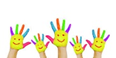 2023. gada 16. februārī Saldus jauniešu mājā Konsultatīvā nodaļa organizēja domnīcu “Atbalsta sistēma bērna izaugsmei”, kuras laikā Kurzemes reģiona bērnu tiesību aizsardzībā iesaistīto iestāžu darbinieki, t.sk. sociālo dienestu, bāriņtiesu, pirmskolas izglītības iestāžu un izglītības iestāžu pārstāvji, atbalsta centru pārstāvji, kā arī aizbildņi un audžuģimenes diskutēja par nepieciešamajām darbībām un izaicinājumiem koordinēta, sadarbībā balstīta starpinstitucionālā atbalsta nodrošināšanā, kas vērsts uz bērna vajadzību izzināšanu un labāko interešu nodrošināšanu, kā arī bērna personības izaugsmi viņam draudzīgā atbalsta sistēmā.  Konsultatīvā nodaļa laika posmā no 8. marta līdz 31. martam ir organizējusi 4 reģionālās domnīcas “Bāriņtiesu lomas stiprināšana bērnu atbalsta sistēmā” – Cēsīs, Rēzeknē, Kuldīgā un Jelgavā, kuru ietvaros Vidzemes, Latgales, Zemgales un Kurzemes reģiona bāriņtiesu pārstāvji diskutēja par bārņtiesas lomu bērnu ar uzvedības traucējumiem, saskarsmes gūtībām un vardarbību ģimenē interešu aizstāvībā un atbalsta sistēmas stiprināšanā.	Vienlaikus diskusiju laikā izskanēja dažādi priekšlikumi, kā veicināt bāriņtiesu darba kvalitāti - novērtēšanas rīka izstrāde bāriņtiesām, kas ļautu labāk izvērtēt situāciju ģimenē un piemērot tam atbilstošāko rīcības modeli, izstrādāt algoritmus bāriņtiesu darbības procesiem, nodrošināt regulārus pieredzes apmaiņas ciklus, kuru laikā tiktu diskutēti labās prakses piemēri, sabiedrības izglītošana par bāriņtiesas darbu, vienotas vietnes izveide, kurā bāriņtiesas regulāri tiktu informētas par aktuālo informāciju, vienlaikus nodrošinot iespēju speciālistiem savstarpēji apspriest aktuālos problēmjautājumus un dalīties pieredzē u.c. Lai palīdzētu ģimenēm kā veselumam radīt un pilnveidot ģimenes dzīves kvalitāti, kā arī novērtētu ģimenes vidē notikušās izmaiņas, Latvijas Sistēmisko un ģimenes psihoterapeitu biedrība kopumā laika posmā no 2022. gada 19. maija līdz 2023. gada 27. janvārim pakalpojums nodrošināja 2161,5 (divi tūkstoši viens simts sešdesmit vienu) konsultāciju stundu un 30 (trīsdesmit) minūtes, kas sniegtas kopumā 230 ģimenēm. Katra no ģimenēm var saņemt līdz 10 ģimenes psihoterapijas konsultāciju stundām.Tā kā šis pakalpojums bija plānots ģimenes kā sistēmas atbalstam, tad terapeitiskajās sesijās bieži vien piedalījās vairāki ģimenes locekļi, tādejādi pakalpojumu kopumā saņēma 576 personas. Ja vērtē terapeitisko sesiju dalībnieku sastāvu, tad 40% bija sievietes, 17% - meitenes, 22% - vīriešu un 21% - zēni Skat. attēlu Nr. 4). Analizējot reģionus, kurus pārstāv iesniegumus iesniegušās personas (pēc deklarētās dzīvesvietas), ģimenes psihoterapijas konsultācijas saņēmušo personu īpatsvars Pierīgā ir 7% jeb 42 personas, Zemgalē - 6% jeb 33 personas, Rīgā - 49% jeb 283 personas, Vidzemē - 17% jeb 99 personas, Kurzemē - 16% jeb 89 personas un Latgalē - 5% jeb 30 personas (skat. attēlu Nr. 5).88% ģimenes psihoterapijas konsultāciju tika nodrošinātas klātienē un tikai 12% - attālināti (skat. attēlu Nr. 6). Galvenās problēmas, kuru risināšanai, ģimenes vēlējās saņemt psihoterapijas speciālista palīdzību, bija saistītas ar:bērnu uzvedību, audzināšanu;komunikāciju un konfliktiem;emociju vadīšanu un regulēšanu;vecāku attiecībām un šķiršanos;ģimenes struktūras jautājumiem;vecāku izdegšanu un krīzēm;bērnu īpašām vajadzībām ģimenēs;traumu sekām ģimenēs;līdzatkarības un atkarību problēmām ģimenē.Ģimenes pēc konsultāciju beigām definēja šādus ieguvumus:prāta skaidrība, sapratne, zināšanas;komunikācijas un attiecību uzlabošanās;emociju joma un izmaiņas izjūtu līmenī;vērtību transformācija;resursu atklāšana;lietišķi praktiskie ieguvumi.Izmaiņas ir vērojamas arī dažādās ģimenes novērtējuma skalās (skat. attēlu Nr. 7):Attēls Nr. 7. Izmaiņas ģimenes situācijā.2023. gada 31. martā tika noslēgts līgums ar Latvijas Sistēmisko un ģimenes psihoterapeitu biedrība par 2027,5 (divi tūkstoši divdesmit septiņu, piecu) ģimenes psihoterapijas konsultāciju stundu organizēšanu ģimenēm krīzes situācijā Izpildītāja piesaistīto psihoterapijas speciālistu vadībā visā Latvijas teritorijā klātienē un/vai attālināti.Turpmākās darbībasNākamajā projekta īstenošanas ceturksnī ir plānots:turpināt atbalsta programmu un rekomendāciju izstrādi un uzraudzību;veikt visas nepieciešamās darbības, lai nodrošinātu Bērnu tiesību aizsardzības likuma 5.1 pantā noteikto subjektu, kam nepieciešamas speciālas zināšanas bērnu tiesību aizsardzības jomā, apmācību organizēšanu speciālo zināšanu apguvei bērnu tiesību aizsardzības jomā;turpināt darbu pie sadarbības tīkla un metodoloģijas bērnu ar uzvedības traucējumiem un saskarsmes grūtībām agresijas un vardarbības mazināšanai un sociālās iekļaušanas veicināšanai aprobācijas;uzsākt ģimenes psihoterapijas konsultāciju nodrošināšanu atbilstoši iepirkuma Nr. VBTAI 2023/5.1-5/3 „Ģimenes psihoterapijas konsultāciju nodrošināšana” ietvaros noslēgtajā līgumā noteiktajam;piedalīties Latvijas Pašvaldību savienības organizētajā videokonferencē 2023.gada 20.aprīlī par Konsultatīvās nodaļas labo praksi un tās izmantošanas iespējām pašvaldībās;organizēt Konsultatīvās nodaļas konferenci “Atbalsts pusaudžu dzīvē”.Attēls Nr.4. Projekta dalībnieku sadalījums pēc dzimuma.Attēls Nr.5. Reģioni, kurus pārstāv personas, kuras iesniegušas iesniegumusAttēls Nr.6. Terapeitisku sesiju norises forma.